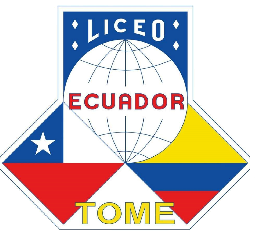                                                                                                               Tomé, 28 de abril de 2020 Entrega de “Canastas JUNAEB” 1ero. a 8vo. Año BásicoEstimada Comunidad Educativa, el jueves 30 de abril se llevará a cabo la entrega de la segunda “Canasta JUNAEB” a los alumnos que de acuerdo a la información de JUNAEB les corresponde, y se entregará en el comedor del establecimiento, en las horas que indico:Al llegar al Liceo ceñirse estrictamente a las instrucciones dadas, cumplir y respetar horarios para evitar aglomeraciones y uso obligatorio de mascarilla.En esta oportunidad se entregará una caja y una malla por alumno.LISTADO DE ALUMNOS DE 1ero. a 8vo. AÑO BÁSICO QUE DEBEN CONCURRIR AL “LICEO REPÚBLICA DEL ECUADOR” A RETIRAR SU CANASTA JUNAEB.Además, reiterar que en la página del colegio ecuadortome.cl se encuentra el link @ecu-online para que puedan acceder al material que irán subiendo las educadoras y profesores de cada asignatura, para así no perder la continuidad del proceso de aprendizaje. Pido supervisar que dichas tareas sean realizadas y enviadas para que cada profesor pueda realizar la correspondiente  retroalimentación que sea necesaria. Espero que cada una de sus familias se encuentre muy bien y tomando las medidas necesarias de prevención. Les saluda cordialmente.                                                            Juan Cuadra Salgado                                                                     DirectorHORACURSO10:00 a 10:30 hrs.Pre kínder y kínder10:30 a 11:00 hrs.1° a 4° Básico11:00 a 11:30 hrs.5° a 8° Básico11:30 a 12:00 hrs.1° a 4° Medio y Curso Especial1° BÁSICO AApellido Paterno Apellido Materno Nombres 1AVENDAÑOIRRIBARRAMAXIMILIANO ANDRÉS2CABRERAMORALESAGUSTÍN ALONSO3CISTERNASGARRIDOANTONELLA PASCAL4GALLEGOSMOLINACAMILO ANDRÉS5GARRIDOTOLEDOISIDORA ALEJANDRA6LAGOSMOYARICARDO JAVIER7MORACANALESTHOMAS LUIS ALFONSO8MUÑOZMORALESCRISTIAN ALONSO9NOVOAMACAYARODRIGO ALONSO10PARRAVILLANUEVAJAVIERA ANDREA PASCAL11PEDRAZACABRERATATIANA ELENA1° BÁSICO BApellido Paterno Apellido Materno Nombres 1CAÑUPÁNESPINOZAEMILIANO IGNACIO2CARTESCIFUENTESFELIPE AGUSTÍN3FUENTESCASTILLOCAMILA ISABELLA4GARCÍASÁNCHEZCARLA MILAGRO5GARRIDOBARRERADARÍO ANDRÉS6MALDONADOSANHUEZACRISTÓBAL ANTONIO7MORALESLÓPEZMIRYAM MONTSERRAT8SAAVEDRAGALLEGOSMARTIN IGNACIO9SEGUELARAVENAEMILIA PAZ10VELOZOLILLOJUSTO GASPAR11VILLEGASNÚÑEZARGUS MÁXIMO12ULLOA ACUÑAADRIADNE LYZBET13ZAPATASALGADOYOEL ALONSO2° BÁSICO AApellido Paterno Apellido Materno Nombres 1AGUAYOCUEVASALONSO IGNACIO2BAEZACIFUENTESDYLAND MARIANO AQUILES3BUENOARIASPABLO ALEXIS4CASTROSOLARAMARA IGNACIA5CONCHAFIGUEROAMARTÍN ALONSO6JELDRESBUSTOSJAVIERA BELINDA7LÉPEZVERAELÍAS FERNANDO8MONSALVESULLOACHIARA ARAVANE9PARRAGONZÁLEZNATHALIE BELÉN10PROVOSTEESPARZAAGUSTINA AYELÉN11RIQUELMECUEVASFLORENCIA TRINIDAD12RODRÍGUEZCARRASCOISIDORA AYLEEN13TORRESULLOAEVOLETT MAYLEN14TRONCOSOCHÁVEZMATÍAS IGNACIO15VÁSQUEZSOLÍSHELEN ANAÍS2° BÁSICO BApellido Paterno Apellido Materno Nombres 1CERDANOVAJOAQUÍN ANTONIO2CERNASANHUEZAJEANPIERRE ALEXIS3CONCHASAN MARTÍNPOLETH ANTONELLA4ESPINOZAFAÚNDEZANAÍS EMILIA5FERNÁNDEZZAPATAPAZ BELÉN6GONZALEZ BAYUELOJAIVER SAMUEL7MOLINAPLACENCIAKATHALINA PAZ8MORAALARCÓNESPERANZA BELÉN9MORAALARCÓNESPERANZA10ORELLANASAAVEDRAFRANCISCA11PADILLACONTRERASMARTÍN TOMÁS12PINEDASEPÚLVEDAKATALINA ANTONIA13ULLOA MENESESAGUSTIN14VERGARATORRESMOISES ALEXANDER15SAAVEDRAFIGUEROAELÍAS ANDRÉS16SUTTERGÚZMANTRYNIDAD17TORORODRÍGUEZMÁXIMO FELIPE3° BÁSICO AApellido Paterno Apellido Materno Nombres 1CARRASCORETAMALVICENTE IGNACIO2CISTERNAESPEJOBENJAMÍN EZEQUIEL3MARCHANTGUTIÉRREZSEBASTIÁN IGNACIO4MARTÍNEZACUÑABENJAMÍN ANTONIO5MIRANDAMANOSALBAMÍA ANTONELLA6MUÑOZGARRIDOJOSEFA AMANDA7NEIRAMORACELINE ISIDORA8NOVOAMACAYAJULIETA FERNANDA9ORELLANABELTRÁNESTEBAN BENJAMÍN10PALAVICINOSBARBAROJEAN ALEXANDER DECO11PARISMOLINAALMENDRA ANTONELLA12PEÑAILILLOLETELIERMANUEL IGNACIO13REYESBUSTOSBÁRBARA MONSERRAT14VALENZUELAQUEVEDOMARTINA ANTONELLA15VALENZUELARIQUELMEPASCALE EMILIA16VILLAGRÁNGARRIDOBENJAMÍN NICOLÁS17ZAPATAESPARZAMARTÍN MAXIMILIANO3° BÁSICO BApellido Paterno Apellido Materno Nombres 1AVENDAÑOZELADAALISON BRISEIDA2BURBOABINIMELISFLORENCIA ISIDORA3DOMÍNGUEZSAAVEDRAEMILIANO AGUSTIN4GARCÍAJARAJAVIERA MARTINA5GARRIDOSOLÍSISIDORA ANTONIA6GONZÁLEZSANHUEZAEMMY IGNACIA7SALGADOVELÁSQUEZALISSON ANTONIA8SEVERINOGONZÁLEZSEBASTIÁN IGNACIO9SIMPERTEGUIROAAMY ANALIA10TOROCORTÉSELÍAS JOSEF11VELÁSQUEZARAYAVICENTE EMILIO4° BÁSICO AApellido Paterno Apellido Materno Nombres 1ACEVEDOFUENZALIDAMAICOL ANTONIO2ACEVEDO SANHUEZAANTHONELLA YASMIN3ALARCÓNCALBÚNMARTINA PAZ4ANTILEOPEDREROSANGEL IGNACIO5CHABURFERNÁNDEZANGELO JOAQUÍN6ESCOBARSALAZARSOFÍA ANTONIA7FREIRE REYESIGNACIA ANTONELLA8GARRIDOCERDAANASTASIA BELÉN9JARAAEDOAMAYA MONSERRAT10MANRÍQUEZITURRAJAVIERA AILINE11PARDOORTIZVICENTE JOSÉ12PARRAMORANKAMILA SARAIT13PARRASARAVIASANTIAGO MAURICIO14RUIZVERGARAFELIPE ALEJANDRO15SANDOVALDUARTEAYLEEN MARTINA4° BÁSICO BApellido Paterno Apellido Materno Nombres 1FUENTESCASTILLOCRISTIAN FELICIANO2GARCÉSMIÑOAGUSTÍN IGNACIO3GONZÁLEZVARGASJAZMÍN MONSERRAT4LERZUNDIBENITEZMÁXIMO ANDRÉ5MARDONESACUÑAJADE CONSTANZA6MORAALARCÓNSEBASTIÁN ALFONSO7NÚÑEZAGURTOYENDELIN SIOMARA8OLIVEROSDÍAZANTONELLA MONSERRATH9OÑATEJARAJORGE ALEJANDRO10PEDRAZAHONORATOCONSTANZA CATALINA11REYESALARCÓNFRANCISCA ANAHIS12SANHUEZAMEDINAANAHIS MONSERRAT13ZÚÑIGALEPUMANCAROLAIN MONSERRATH4° BÁSICO CApellido Paterno Apellido Materno Nombres 1ARANEDAIRRIBARRAANTONIA ALEJANDRA2CAROFUENTEALBAANTONELLA MONSERRAT3CERNAESPINOZAMAIRA NICOLE4CHANDÍARIVASFERNANDO ALONSO5GONZÁLEZMORALESPAZ MARTINA MILLARAY6GUZMANITURRAEMILIA PASCAL7INOSTROZAOSORIOYAZMIN ANNIE ALMENDRA8PARRAQUINTANADANNAE YAZMIN9RAMÍREZESPINOZAANTONIA IGNACIA10MORALESCASTILLOANAHIS ISIDORA11RUIZCOLOMAALEJANDRO GERALD IGNACIO12TOROCORTÉSANAHIS ISABELLA13VILLAGRÁNGARRIDOMARTÍN IGNACIO14ZAPATARIVASLEONARDO JAVIER5° BÁSICO AApellido Paterno Apellido Materno Nombres 1AGUILERAERIZANTONIA BELÉN2BACIGALUPOVALVERDETAMARA ANAÍS3GONZÁLEZBUSTOSSEBASTIÁN ANTONIO4BARREDATOLEDOMATIAS  NICOLAS5MELLAFUENTESFLORENCIA ANTONIA6MOLINAITURRADAFHNNE ANNAIS7SAAVEDRASALASLUIS GUILLERMO8TAPIATAPIAAGUSTINA ISIDORA9VELOZOLILLOALHAN VICENTE5° BÁSICO BApellido Paterno Apellido Materno Nombres 1ALONSOCASTILLOLUIS ALEJANDRO2ALVEALURIBEJONATHAN CAMILO3CARRIELGUZMÁNDIEGO PATRICIO4DELGADORIQUELMEMABEL CATALINA MARGARITA5FUENTEALBAMANCILLAMARTÍN ANDRÉS6FUENTESCASTILLOCRISTOBAL BAUTISTA7LEALVARGASCOLOMBA AMARAL8RODRÍGUEZGUTIÉRREZVICENTE ESTEBAN9TRONCOSOAGUAYOANTONIA ANDREA10VÁSQUEZMONTECINOVICENTE SALVADOR5° BÁSICO CApellido Paterno Apellido Materno Nombres 1BaxterValentina2CASTROSOLARCONSTANZA VALENTINA3BINIMELISVALDES JOAQUIN IGNACIO4CHIFFELLEAMÉSTICASIGRID BELÉN5CONCHAVENEGASTOMÁS IGNACIO6DOMÍNGUEZMELLAFELIPE IGNACIO7GALLEGOSOSORIOFABIANA ANTONELLA8LORENSCERPANADID AQUILES9MIRANDACASTROVERÓNICA CONSTANZA10REYESFIGUEROANÉSTOR AQUILES11TORORODRÍGUEZJEREMÍAS NATANAEL12ZAPATASALGADOANTONELLA YAMILETH6° BÁSICO A Apellido Paterno Apellido Materno Nombres 1BAEZACIFUENTESANTONELLA ALEJANDRA2CASTILLOITURRAMELISSA ANTONIA3CLASINGCISTERNASEMILY KERSTIN 4CONCHASAAVEDRABENJAMIN ALEXIS5ESCOBARCIDSAMARA NINOSKA6FERNÁNDEZMUÑOZLUCAS ALONSO7FUENTEALBAFRANCISCA8GARCÍASEPÚLVEDAHELLEN PAOLA9MONTECINOSANDOVALNELSON ALONSO ESTEBAN10VENEGASITURRAPABLO IGNACIO RAFAEL11ZAMBRANOAVENDAÑOCONSTANZA ANDREA6° BÁSICO B Apellido Paterno Apellido Materno Nombres 1CANDIANEIRASARA PAULINA2CISTERNASARAVENAELIAS3ESPEJOSAAVEDRAFERNANDA AGUSTINA IGNACIA4ESPINOZACHAMORROCONSUELO ANTONIA5MENAESCOBAREDWARD ALEXANDER6PEÑAROMEROBENJAMÍN NICOLÁS7PÉREZÁVALOSALICE ESTEFANÍA8PÉREZVALENZUELAJOAQUÍN IGNACIO9SANDOVALDUARTEBASTIÁN EDUARDO10TORRESBAEZABENJAMÍN TOMÁS ENRIQUE11TORRESULLOAALONDRA DOMINIQUE6° BÁSICO CApellido Paterno Apellido Materno Nombres 1ANIÑIRSUTTERMARTINA ANTONELLA2CABALLEROMACHUCADANIEL BENJAMÍN3GARCÉSPLACENCIABENJAMÍN ALEXSANDER4LICHTENBERGSÁEZPABLO ANDRÉS5MANRÍQUEZITURRADENNISE ARLETH6MÉNDEZGONZÁLEZMARCELO RAFAEL7MOENARIVERACAMILO MARCELO8NOVOAMENESESVICENTE JAVIER9OREÑAJARANICOLÁS ANDRÉS10TOLOZAZAMORANOJUAN SEBASTIÁN7° BÁSICO A Apellido Paterno Apellido Materno Nombres 1ARANEDAHERMOSILLACATALINA FERNANDA2CAAMAÑOVALENZUELAALEX ANÍBAL3CAMEROLUGOSILVANA MADELAINE4CUADRACUADRAJAVIERA ANTONIA5DOMÍNGUEZMORALESJULLIAN ALEXANDER6FUENZALIDARODRÍGUEZARIELA MONSERRAT7GARCÉSMIÑOMARTÍN ALONSO8LASTRALÉPEZALEXANDRA PATRICIA9MORALESMELLATOMAS IGNACIO10OBREQUERUIZ CONEJOMARCO VALENTÍN11RUBIOVENEGASVICENTE12RODRIGUEZGODOYMATEO13SAAVEDRAMUÑOZAMARU ERNESTO7° BÁSICO BApellido Paterno Apellido Materno Nombres 1CABALÍNESPINOZAMARTINA ALEJANDRA2CABALÍNESPINOZAMONSERRAT ANTONIA3CAROSTUARDOMIGUEL IGNACIO4COFREMORAVALENTINA ALESSANDRA5HENRIQUEZ ESCALONAPAOLA HELENA6MARDONESGARRIDOGIANNELLA CONSTANZA7MONTECINOSOTONICOLÁS ANDRE8MOSCOSOPARRAEMILY CONSTANZA9SAAVEDRAGALLEGOSJAVIERA ANTONELLA10SAAVEDRAVERGARAEDWARD ANDRÉS11SILVARIQUELMEIGNACIO SEBASTIÁN7° BÁSICO CApellido Paterno Apellido Materno Nombres 1AGUAYORODRÍGUEZMARTINA EMILIA2AGUAYORODRÍGUEZMATHILDA TRINIDAD3AGUILERACERDAGIULIANO ALEJANDRO4ARANCIBIAPIÑAIGNACIA5CARRASCORIVASENYA ISIDORA6DEREDERESIOMARA ANTONELLA7ESPINOZAHONORATOJUSTIN FELIPE8ESPINOZACONCHA GULLIANA SOPHIA9GÓMEZVILLARROELJOAQUÍN FRANCISCO10HERRERANOVAANTONIA MARTINA MAGDALENA11JARAESPEJOMAXIMILIANO ALEXANDER12MANRÍQUEZFUENTESVALENTINA CECILIA13MEDINANOVOADANIELA VALENTINA14MELLADOCARVAJALJAIME NICOLÁS15SANHUEZAREYESANTONIA VALENTINA16VELOZOLILLOFRANKO VICENTE8° BÁSICO A Apellido Paterno Apellido Materno Nombres 1ARAVENACAROCONSTANZA SARAHI2CARRASCONÚÑEZFRANCISCO JESUS IGNACIO3DE LA FUENTESCABRERACARLA ALEJANDRA4ERWENNETRONCOSOSOPHIA ANTONIA5ESPINOZABUSTOSBENJAMÍN ANTONIO6FUENTEALBALEPEFRANCHESCA BELÉN7HORMAZÁBALPLACENCIASOFÍA FLORENCIA ISABELLA8MONSÁLVEZARAVENANICOLÁS IGNACIO9MONTEACUÑADARYL ISRAEL10OÑATEJARAMILLARAY MONSERRAT11PÉREZAGUAYOBENJAMÍN ANTONIO12QUIEROMUÑOZCRISTÓBAL ALONSO13RIQUELMECIFUENTESSEBASTIAN ALEXIS14TORRESIRIARTEFRANCISCA ISIDORA15TORRESHERNÁNDEZJOAQUÍN MAXIMILIANO8° BÁSICO BApellido Paterno Apellido Materno Nombres 1ALVIALMORALESGERMAN ALEXIS2ARAYAORELLANAJAVIER ALONSO3BAEZMENDOZAJULIETA ISIDORA4BINIMELISVALDES JOAQUIN5CERDABAEZAJORGE RAÚL6CONTRERASGONZÁLEZDIEGO IGNACIO7FERNÁNDEZMELLAMARTÍN ALONSO8GALLEGOSOSORIOVICENTE JAVIER9HERRERACHANDÍACONSTANZA ANAÍS CHARLOTTE10KORENVENEGASCAMILA VERÓNICA11MACÍASVÁSQUEZMAURA VALENTINA12SANDOVAL TORRESTATIANA 13MANRÍQUEZAGUILERAALAN NEBAIOT14MARÍNARRIAGADARAFAEL ALEJANDRO IGNACIO15MIRANDACASTROMANUEL ALEJANDRO16MONTECINOSQUIROZWALTER SAMUEL17QUEZADABLANCOMACARENA 18NOVAAGUILERASEBASTIÁN NICOLÁS19SILVAGONZÁLEZCONSTANZA JAVIERA8° BÁSICO C Apellido Paterno Apellido Materno Nombres 1ARANCIBIAPIÑAANTONELLA PAZ2BELMARSALASJOAQUÍN MARIANO3CARTESJARAANGELA GIULIANA4DURÁNROMEROANAIS ANTONELLA5ESPINOZAPÉREZJAVIERA IGNACIA6FLORESFIEROGANICOLÁS IGNACIO7FUENTESBUSTOSPIA CONSTANZA8GARCÍASTUARDOBENJAMÍN ALEJANDRO9MARDONESCASTROANTONELLA IGNACIA BELÉN10MOLINASILVAJUANITA PAZ11NÚÑEZMORAKRISHNA ALEJANDRA12OLATEITURRADANIEL ALONSO13PADILLACONTRERASJAVIERA IGNACIA ESPERANZA14SAN MARTÍNESPINOZAMATÍAS IGNACIO